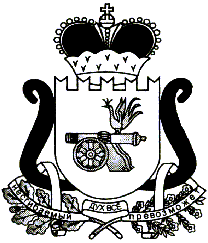 АДМИНИСТРАЦИЯЛЕОНИДОВСКОГО СЕЛЬСКОГО ПОСЕЛЕНИЯЕЛЬНИНСКОГО РАЙОНА СМОЛЕНСКОЙ ОБЛАСТИП О С Т А Н О В Л Е Н И Е от 24  ноября 2023г.                                                      № 75В соответствии с Федеральным законом от 27.07.2010 №210-ФЗ «Об организации представления государственных и муниципальных услуг Администрация Леонидовского сельского поселения Ельнинского  района Смоленской области    п о с т а н о в л я е т:1. В постановление № 64 от 01.11.2023г. «Об утверждении административного регламента предоставления муниципальной услуги «Присвоение адреса объекту адресации, изменение и аннулирование такого адреса» внести следующие изменения:- в разделе Срок предоставления муниципальной услуги и выдачи (направления) документов, являющихся результатом предоставления муниципальной услуги- в пункте 2.6  слова «6 рабочих дней» заменить на слова « не более 5 рабочих дней».2. Настоящее постановление разместить на официальном сайте Администрации Леонидовского сельского поселения Ельнинского района Смоленской области в сети Интернет.3. Контроль за исполнением постановления оставляю за собой.        Глава муниципального образования          Леонидовского сельского поселения        Ельнинского района Смоленской области 			   С.М. МалаховаО       внесении        изменений         в постановление от   01.11.2023    года    № 64                    «   Об утверждении административного          регламента предоставления         муниципальной услуги   «Присвоение адреса объекту адресации,               изменение          и аннулирование такого адреса»